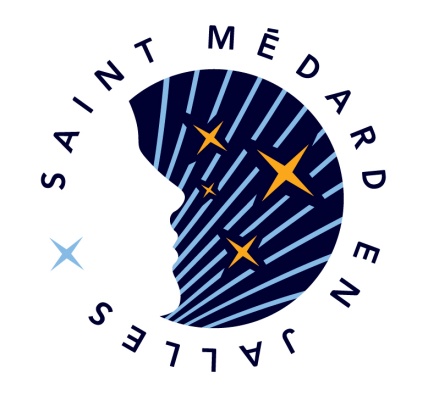 Ce week-end le club était représenté à la fête du sport à St Médard en Jalles. Belle affluence tout au long de la journée  ou les jeunes ont pu s’initier au lâcher de boules…     la piste             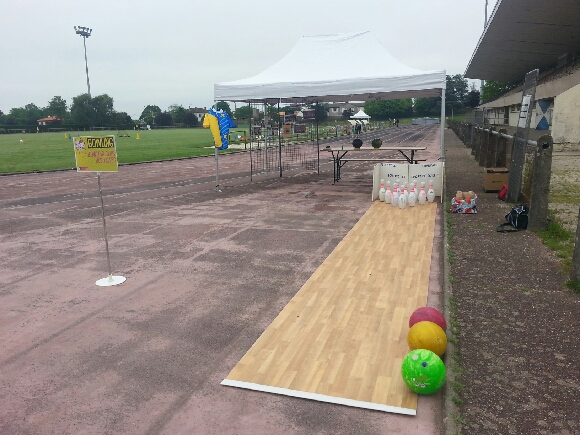                                             Les   jeunes                       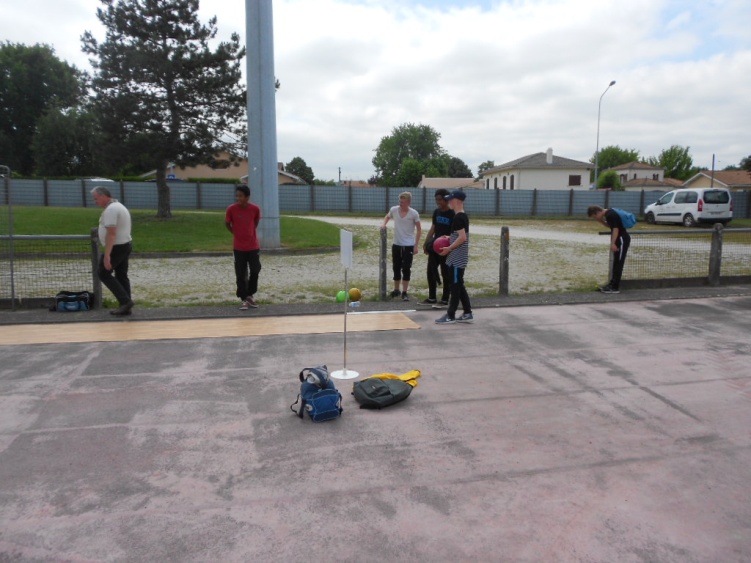   Philippe Moniteur de Bowling…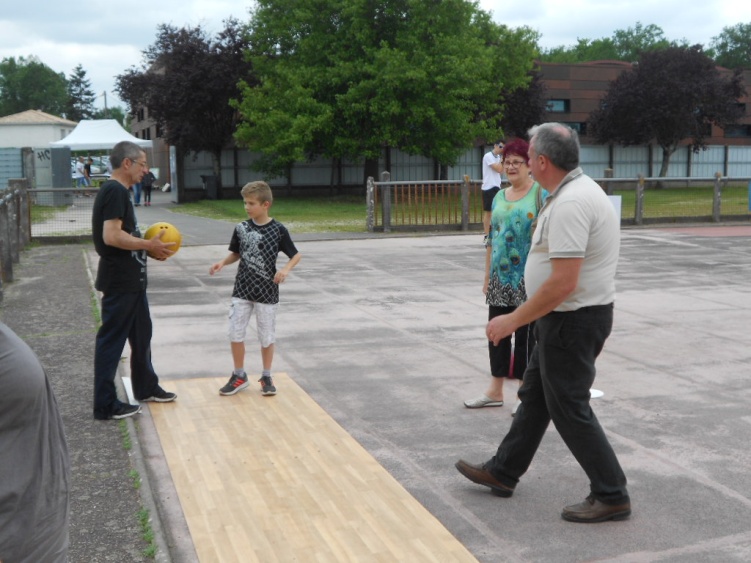 Merci à Philippe, Olivier, Serge Raboeuf Christine et les enfants pour la tenue du stand.Merci aux visiteurs du BCJ tout au long de la journée.